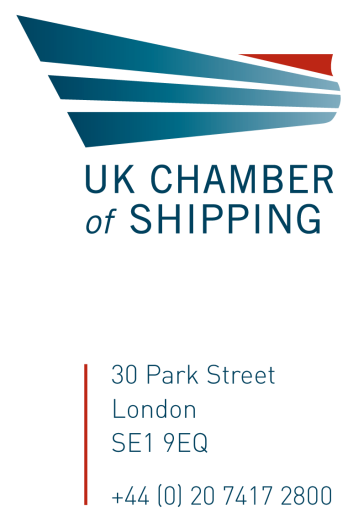 Job DescriptionRole Experience, Knowledge and Skills ProfileCommunications and Events ExecutiveJob Title:Communications Manager (content and digital)Department:CommunicationsReports to:Communications DirectorResponsible for:No direct reportsOverall Aim:To originate and deliver high quality content across all the UK Chamber of Shipping’s digital platforms, specifically:To work with colleagues across the business to develop regular, informative and interesting content on the UK Chamber of Shipping website, including news articles, blogs and thought piecesTo lead the development of social media content to drive new followers and engagementTo maintain and develop relationship with external web and design agenciesKey Responsibilities:To write high quality copy for the website and other publications, based on the UK Chamber’s objectives and activitiesTo develop a social media strategy to boost follower numbers,  reach and interaction, by developing content and scheduled activitiesTake responsibility for the Daily Briefing (press round up) and Bulletin (weekly e-newsletter)Own the relationship with external web, design and multimedia agenciesWork with the Head of Communications to create and exploit media opportunities relating to the UK Chamber’s activities, particularly related to the trade press.Manage UK Chamber visual identity – ‘guardianship’ (review and use) of brand, logo, other brand elements, and how our document templates, publications and digital communications lookCarry out other tasks as determined by the Communications Director Carry out ad hoc supporting duties for Maritime UK as requiredPlease also be aware of and follow the organisation’s policies and procedures, with particular attention to equality and diversity.  To further your development and knowledge you will be expected to attend training as necessary.The organisation reserves the right to amend this job description as necessary, after consultation with the post-holder, to reflect changes in or to the job.EssentialDesirableExperience & qualificationsGraduate level in a relevant fieldAt least 3-5 years’ relevant experienceExperience of copy-writing Experience of managing social media and web platformsExperience of managing external web development agenciesKnowledgeAn understanding of modern communications techniquesUnderstanding of social media best practices An understanding of working with website content management systemsKnowledge of the shipping industryAn understanding of design software such as InDesignSkillsFirst class writing skillsA nose for a story, identifying which areas of UK Chamber activity offer communications potentialAbility to work on own initiative, make day-to-day decisions and deliver objectives with minimal oversightSufficient computing skills Well organised and methodicalProblem solvingGood verbal communication skillsPolitical nous and interest in political eventsCommercial awareness, ability to identify and develop business opportunities to generate new revenuePersonal style and behaviourPersonal commitment to the values, vision and objectives of the organisationPro-active and team-orientatedPersonal commitment to the values, vision and objectives of the organisationPro-active and team-orientatedOther requirementsCommitment to high quality service and efficiency in all aspects of the organisation’s operationsCommitment to equality and diversityAbility to work flexibly including some evening work in line with the needs of the businessCommitment to high quality service and efficiency in all aspects of the organisation’s operationsCommitment to equality and diversityAbility to work flexibly including some evening work in line with the needs of the businessIssued on behalf of the UK Chamber of ShippingThis role profile has been read and understood by meSigned:Signed:Name (please print):Name (Please print):Date:Date:CEO AuthorisationCEO AuthorisationSigned:Date;